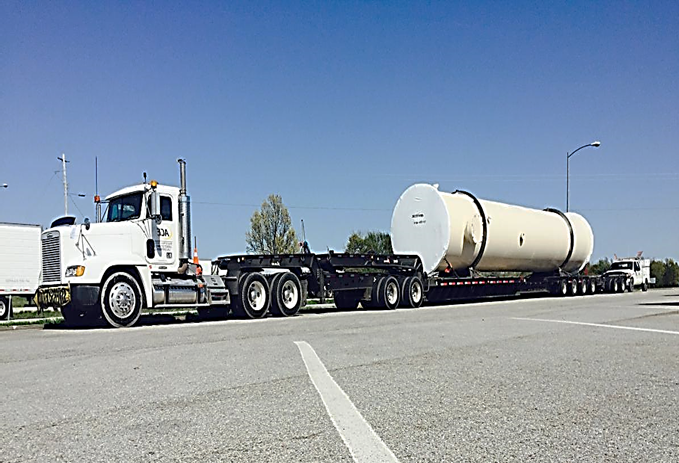 Training ParametersProgram OverviewThis section summarizes the end objectives of the program along with its duration.Training OutcomesAt the end of the program, the learner will be able to: Discuss the various functions of a drone operator – ODCDetail the steps for preparing the drone for ODC monitoringDemonstrate the appropriate steps for conducting drone flight stimulation and flight testing as per SOPDemonstrate the steps to be performed in assembling and preparing of drone as per SOPDetail the appropriate steps for conducting drone flight stimulation and flight testing as per SOPPerform the essential steps for repair and maintenance of dronesDetail the steps to be followed for effective monitoring of ODC loading and unloadingDemonstrate the process of effective ODC monitoring during transitDetail the various safety and health precautions to be followed during drone operations for ODCCompulsory ModulesThe table lists the modules, their duration and mode of delivery.Module DetailsModule 1: Introduction to Drone Operator – ODCMapped to Bridge ModuleTerminal Outcomes: Describe the basic structure and function of supply chainDetail the various functions of a drone operator - ODC	Module 2: Preparation of drone for ODC monitoringMapped to LSC/N0416, v1.0Terminal Outcomes: Demonstrate the process of assembling the drone as per SOPAssess the various ODC project requirements concerning material involved, loading, unloading etc.  Perform route survey for ODC transportation as per SOP  Module 3:  Drone flight stimulation and flight testingMapped to LSC/N0408, v1.0Terminal Outcomes: Detail the appropriate steps for conducting drone flight stimulation as per SOPDemonstrate the appropriate steps for flight testing as per SOPModule 4: Repair and maintenance of the droneMapped to LSC/N0417, v1.0Terminal Outcomes: Repair and maintain the droneCoordinate with the drone manufacturerMaintain the record of repair and maintenanceModule 5: Monitoring ODC loading and unloadingMapped to LSC/N0418, v1.0Terminal Outcomes: Detail the steps to be followed for effective monitoring of ODC loading and unloadingModule 6: Drone operations during ODC transportationMapped to LSC/N0419, v1.0Terminal Outcomes: Demonstrate the process of effective ODC monitoring during transitRecommend appropriate risk mitigation measuresModule 7: Maintain health and safety during drone operations for ODC Mapped to LSC/N0420, v1.0Terminal Outcomes: Detail the various safety and health precautions to be followed during drone operations for ODCModule 8: Employability SkillsMapped to DGT/VSQ/N0102, v1.0Terminal Outcomes: Discuss the Employability Skills required for jobs in various industriesExplain the constitutional values, including civic rights and duties, citizenship, responsibility towards society and personal values and ethics such as honesty, integrity, caring and respecting others that are required to become a responsible citizenDiscuss how to identify opportunities for potential business, sources of funding and associated financial and legal risks with its mitigation planAnnexureTrainer RequirementsAssessor RequirementsAssessment StrategyThe emphasis is on ‘learning-by-doing' and practical demonstration of skills and knowledge based on the performance criteria. Accordingly, assessment criteria for each job role is set and made available in qualification pack.The assessment papers for both theory and practical would be developed by Subject Matter Experts (SME) hired by Logistics Sector Skill Council or with the LSC accredited Assessment Agency as per the assessment criteria mentioned in the Qualification Pack. The assessments papers would also be checked for the various outcome-based parameters such as quality, time taken, precision, tools & equipment requirement etc.Each NOS in the Qualification Pack (QP) is assigned a relative weightage for assessment based on the criticality of the NOS. Therein each Element/Performance Criteria in the NOS is assigned marks on relative importance, criticality of function and training infrastructure.The following tools would be used for final assessment:Practical Assessment: This comprises of a creation of mock environment in the skill lab which is equipped with all equipment required for the qualification pack.Candidate's soft skills, communication, aptitude, safety consciousness, quality consciousness etc. is ascertained by observation and marked in observation checklist. The outcome is measured against the specified dimensions and standards to gauge the level of their skill achievements.Viva/Structured Interview: This tool is used to assess the conceptual understanding and the behavioral aspects with regard to the job role and the specific task at hand. It also includes questions on safety, quality, environment, and equipment etc.On-Job Training: OJT would be evaluated based on standard log book capturing departments worked on, key observations of learner, feedback and remarks of supervisor or mentor.Written Test: Question paper consisting of 100 MCQs (Hard:40, Medium:30 and Easy: 30) with questions from each element of each NOS. The written assessment paper is comprised of following types of questions:True / False StatementsMultiple Choice QuestionsMatching Type QuestionsFill in the blanksScenario based QuestionsIdentification QuestionsQA Regarding Assessors:Assessors are selected as per the “eligibility criteria” laid down by LSC for assessing each job role. The assessors selected by Assessment Agencies are scrutinized and made to undergo training and introduction to LSC Assessment Framework, competency based assessments, assessors guide etc. LSC conducts “Training of Assessors” program from time to time for each job role and sensitize assessors regarding assessment process and strategy which is outlined on following mandatory parameters:Guidance regarding NSQFQualification Pack StructureGuidance for the assessor to conduct theory, practical and viva assessmentsGuidance for trainees to be given by assessor before the start of the assessments.Guidance on assessments process, practical brief with steps of operations practical observation checklist and mark sheetViva guidance for uniformity and consistency across the batch.Mock assessmentsSample question paper and practical demonstrationReferencesGlossaryAcronyms and AbbreviationsModel Curriculum QP Name: Drone Operator – Over-Dimensional CargoQP Code: LSC/Q0403QP Version: 1.0 NSQF Level: 4Model Curriculum Version: 1.0 Logistics Sector Skill Council|| Logistics Sector Skill Council, No. 480 A, 7th floor Khivraj Complex 2, Anna Salai, Nandanam, Chennai, Tamil Nadu 600035Sector LogisticsSub-Sector
 Land TransportationOccupation
 Engineering/Maintenance, Transport OperationsCountry
 IndiaNSQF Level
 4Aligned to NCO/ISCO/ISIC Code
 NC0-2015/3139.9900 & ISC0-08/3139Minimum Educational Qualiﬁcation and Experience 
 12th grade pass OR
Completed 2nd year of 3-year diploma (after 10th) and pursuing a regular diploma OR
10th Grade Pass + 2 years of relevant experience in warehousing/ transportation. OR
Previous relevant Qualification of NSQF Level 3.0 (Transportation) with minimum education as 8th Grade pass + 3 years of relevant experiencePre-Requisite License or Training 
 Drone Pilot LicenseMinimum Job Entry Age
 18Last Reviewed On 
 03/05/2023Next Review Date
 03/05/2026NSQC Approval Date
 03/05/2023QP Version 
 1.0Model Curriculum Creation Date
03/01/2023Model Curriculum Valid Up to Date
03/05/2026Model Curriculum Version 
1.0Minimum Duration of the Course
540Maximum Duration of the Course
540NOS and Module DetailsTheoryDurationPracticalDurationOn-the-Job Training Duration (Mandatory)On-the-Job Training Duration (Recommended)Total DurationBridge Module201030Module 1: Introduction to Drone Operator - ODC201030	LSC/N0416 – Prepare for monitoring over dimensional cargo using droneV1.0NSQF Level 42035560Module 2:  Preparation of drone for ODC monitoring2035560LSC/N0408 – Carry out drone flight simulation and test flightV2.0NSQF Level 420601090Module 3: Drone flight stimulation and flight testing20601090LSC/N0417 – Carry out repair and maintenance of the droneV2.0NSQF Level 42035560Module 4: Repair and maintenance of drones2035560LSC/N0418 - Monitor ODC during loading and unloadingV1.0NSQF Level 42065590Module 5: Monitoring ODC loading and unloading2065590LSC/N0419 - Monitor ODC during transit and support in improving transportation of ODCV1.0NSQF Level 42065590Module 6: Drone operations during ODC transportation2065590LSC/N0420 – Maintain health and safety during drone operations for ODC monitoringV1.0NSQF Level 4204060Module 7: Compliance to health and safety standards204060Employability SkillsDGT/VSQ/N0102303060Total Duration17034030540Duration: 20:00Duration: 10:00Theory – Key Learning OutcomesPractical – Key Learning OutcomesClassify the components of supply chain and logistics sectorDetail the various sub-sectors and the opportunities in themIllustrate the job role of a drone operator – and its connection with various other job rolesDescribe the various activities in a transportationIdentify the various MHEs used in loading unloading of goodsPerform various operations functions of a drone operatorClassroom AidsClassroom AidsCharts, Models, Video presentation, Flip Chart, Whiteboard/Smart Board, Marker, Board eraserCharts, Models, Video presentation, Flip Chart, Whiteboard/Smart Board, Marker, Board eraserTools, Equipment and Other Requirements Tools, Equipment and Other Requirements Personal Protective Equipment (PPEs), DronePersonal Protective Equipment (PPEs), DroneDuration: 20:00Duration: 35:00Theory – Key Learning OutcomesPractical – Key Learning OutcomesDescribe the drone assembly procedure and the safety measures to be followed. Detail the troubleshooting methods and the pre-flight checks to be conducted on the droneExplain the damage and repair process for drones.Detail the documentation process for the pre-flight checks conducted on the droneDescribe the ODC transportation project requirements in terms of material involved, dimensions, weight, volume, ODC loading, unloading process, lashing requirements based on the centre of gravity, stability required, etc.Describe route planning process.Elaborate the procedures to conduct a route survey and the steps to be followed while executing.Assemble the drone according to the manufacturer’s manual and safety precautions.Demonstrate the various pre-flight checks to be conducted on the drone Perform appropriate troubleshooting as and when requiredPrepare and store relevant documentation concerning the pre-flight checks conducted on the drone.Obtain necessary approvals, certifications for deploying drones on ODC-related logistics operations Assess the ODC transportation requirements concerning material involved, dimensions, weight, volume, ODC loading and unloading, lashing requirements based on the centre of gravity, stability required, etc.Classroom AidsClassroom AidsCharts, Models, Video presentation, Flip Chart, Whiteboard/Smart Board, Marker, Board eraserCharts, Models, Video presentation, Flip Chart, Whiteboard/Smart Board, Marker, Board eraserTools, Equipment and Other Requirements Tools, Equipment and Other Requirements Drone, User Manual, Drone, User Manual, Duration: 20:00Duration: 60:00Theory – Key Learning OutcomesPractical – Key Learning OutcomesList the steps to be performed for stimulating the drone flightDetail the steps to be performed for undertaking drone test flightList the important parameters and features to be testedDetail the safety precautions to be followed while test-flying the droneDiscuss the process of recording necessary data regarding drone test flight.Demonstrate the steps to be performed for stimulating the drone flight Perform drone demo fight in the drone flight stimulatorPerform testing of all important parameters and features while flight testingDemonstrate the safety precautions while test flying the droneRecord necessary data regarding drone test flightClassroom AidsClassroom AidsCharts, Models, Video presentation, Flip Chart, Whiteboard/Smart Board, Marker, Board eraserCharts, Models, Video presentation, Flip Chart, Whiteboard/Smart Board, Marker, Board eraserTools, Equipment and Other Requirements Tools, Equipment and Other Requirements Personal Protective Equipment (PPEs), DronePersonal Protective Equipment (PPEs), DroneDuration: 20:00Duration: 35:00Theory – Key Learning OutcomesPractical – Key Learning OutcomesDetail the steps to be followed for maintenance and repair of drones.Describe the damage process of coordinating with the drone manufacturer Explain record keeping procedure for  drone maintenance and repair.Prepare the drone for maintenance by following the steps.Follow the steps for drone maintenance and record the repairs. Perform maintenance, repair activities on drone and record the same. Coordinate with the drone manufacturer for repairs and replacement to be done from their end.Follow the recommended maintenance schedule for different drone componentsMaintain and analyze the records concerning the drone’s repair and maintenance to identify and resolve recurring issuesClassroom AidsClassroom AidsCharts, Models, Video presentation, Flip Chart, Whiteboard/Smart Board, Marker, Board eraserCharts, Models, Video presentation, Flip Chart, Whiteboard/Smart Board, Marker, Board eraserTools, Equipment and Other Requirements Tools, Equipment and Other Requirements Drone, User Manual, cameraDrone, User Manual, cameraDuration: 20:00Duration: 65:00Theory – Key Learning OutcomesPractical – Key Learning OutcomesDescribe ODC loading procedure. Explain ODC loading activities and plan the use of drone accordinglyDetail the steps to be performed while monitoring ODC during loading and unloading Detail documentations concerning the loading and unloading activities.Perform drone operations during ODC loading.Prepare checklist for the parameters to be checked during ODC loading and perform the checks.Monitor ODC during unloadingPrepare checklist for the parameters to be checked during ODC unloading and perform the checks.Assist in carrying out documentation concerning the loading and unloading activities, providing information concerning the drone’s use and data captured by it, e.g. images and videosClassroom AidsClassroom AidsCharts, Models, Video presentation, Flip Chart, Whiteboard/Smart Board, Marker, Board eraserCharts, Models, Video presentation, Flip Chart, Whiteboard/Smart Board, Marker, Board eraserTools, Equipment and Other Requirements Tools, Equipment and Other Requirements Drone, User Manual, cameraDrone, User Manual, cameraDuration: 20:00Duration: 65:00Theory – Key Learning OutcomesPractical – Key Learning OutcomesDescribe the drone operations during ODC transportation.Detail the laws for using drones in logistics operationsExplain the records to be maintained for ODC monitoring.Elaborate the assistance provided by drones during ODC transit. Describe compliances applicable with environmental safety, occupational health and safety regulations, e.g. ISO-14001 and ISO-18001, during the transportation of ODCExplain the risk mitigations involved during ODC transit and the measures to be taken.Use Artificial Intelligence (AI) based drones for autonomous flight for easy operation and increased accessibilityPerform drone operations steps to be followed during ODC transportation.Adhere to the applicable laws for using drones in logistics operations.Maintain the relevant records concerning the monitoring of ODC using a drone.Assist in ensuring compliance with the applicable environmental safety and occupational health and safety regulations, e.g. ISO-14001 and ISO-18001, during the transportation of ODCEvaluate risk mitigation measuresAssist in the implementation of the identified risk mitigation measures, checking their implementation and efficacy using droneClassroom AidsClassroom AidsCharts, Models, Video presentation, Flip Chart, Whiteboard/Smart Board, Marker, Board eraserCharts, Models, Video presentation, Flip Chart, Whiteboard/Smart Board, Marker, Board eraserTools, Equipment and Other Requirements Tools, Equipment and Other Requirements Drone, User Manual, cameraDrone, User Manual, cameraDuration: 20:00Duration: 40:00Theory – Key Learning OutcomesPractical – Key Learning OutcomesDescribe the drone safety regulations applicable in the area of operationExplain the appropriate measures for the weatherproofing of the drone, e.g. cover the sensitive electronic parts with silicone conformal coating and the parameters for suitable drone operating environment.Elaborate on the steps to be followed for maintaining the health and safety during drone operations. Explain the requirement for relevant Personal Protection Equipment (PPE)Describe the sanitization procedures to be followed.Explain unsafe conditions, practices at work and their preventive measures Detail the measures to be followed with readiness for relevant health emergenciesDetermine  and follow the relevant drone safety regulation applicable in the area of operationAdhere to the selected drone’s tolerance limitsFollow the appropriate measures for the weatherproofing of the drone and operating in a safe environment.List down the safety measures for drone operations and follow the same.Maintain the drone at an appropriate distance from ODC during operation to ensure good visibility of ODC and prevent potential damage to the droneFollow personal health and safety measures while handling heavy objects.Maintain appropriate preparedness to deal with  emergencies at workFollow the organizational policy to deal with emergencies such as ﬁre, accidents, disease outbreaks or natural calamitiesClassroom AidsClassroom AidsCharts, Models, Video presentation, Flip Chart, Whiteboard/Smart Board, Marker, Board eraserCharts, Models, Video presentation, Flip Chart, Whiteboard/Smart Board, Marker, Board eraserTools, Equipment and Other Requirements Tools, Equipment and Other Requirements Personal Protective Equipment (PPEs), Drone, User ManualPersonal Protective Equipment (PPEs), Drone, User ManualDuration: 30:00Duration: 30:00Theory – Key Learning OutcomesPractical – Key Learning OutcomesDiscuss the Employability Skills required for jobs in various industriesList different learning and employability related GOI and private portals and their usageExplain the constitutional values, including civic rights and duties, citizenship, responsibility towards society and personal values and ethics such as honesty, integrity, caring and respecting others that are required to become a responsible citizenDiscuss importance of relevant 21st century skills.Describe the benefits of continuous learning.Explain the importance of active listening for effective communicationDiscuss the significance of working collaboratively with others in a teamDiscuss the significance of escalating sexual harassment issues as per POSH act.List the common components of salary and compute income, expenditure, taxes, investments etc.Discuss the legal rights, laws, and aidsDescribe the role of digital technology in today’s lifeDiscuss the significance of displaying responsible online behaviour while browsing, using various social media platforms, e-mails, etc., safely and securelyExplain the types of entrepreneurship and enterprisesDiscuss how to identify opportunities for potential business, sources of funding and associated financial and legal risks with its mitigation planDescribe the 4Ps of Marketing-Product, Price, Place and Promotion and apply them as per requirementDetail the significance of analysing different types and needs of customersExplain the significance of identifying customer needs and responding to them in a professional manner.Discuss the significance of maintaining hygiene and dressing appropriatelyExplain the significance of maintaining hygiene and confidence during an interviewList the steps for searching and registering for apprenticeship opportunitiesPractice different environmentally sustainable practices.Exhibit 21st century skills like Self-Awareness, Behaviour Skills, time management, critical and adaptive thinking, problem-solving, creative thinking, social and cultural awareness, emotional awareness, learning to learn etc. in personal or professional life.Demonstrate to use basic English sentences for everyday conversation in different contexts, in person and over the telephoneRead and interpret text written in basic EnglishWrite a short note/paragraph / letter/e -mail using basic EnglishCreate a career development plan with well-defined short- and long-term goalsCommunicate effectively using verbal and nonverbal communication etiquette.Demonstrate how to behave, communicate, and conduct oneself appropriately with all genders and PwDOutline the importance of selecting the right financial institution, product, and serviceDemonstrate how to carry out offline and online financial transactions, safely and securelyOperate digital devices and use the associated applications and features, safely and securelyCreate sample word documents, excel sheets and presentations using basic featuresUtilize virtual collaboration tools to work effectivelyDevise a sample business plan, for the selected business opportunityCreate a professional Curriculum Vitae (CV)Use various offline and online job search sources such as employment exchanges, recruitment agencies, and job portals respectivelyPerform a mock interviewClassroom AidsClassroom AidsCharts, Models, Video presentation, Flip Chart, Whiteboard/Smart Board, Marker, Board eraser, UPS, LCD Projector, Computer Tables & chairsCharts, Models, Video presentation, Flip Chart, Whiteboard/Smart Board, Marker, Board eraser, UPS, LCD Projector, Computer Tables & chairsTools, Equipment and Other Requirements Tools, Equipment and Other Requirements Computer (PC) with latest configurations – and Internet connection with standard operating system and standard word processor and worksheet software (Licensed) (all software should either be latest version or one/two version below), Scanner cum PrinterComputer (PC) with latest configurations – and Internet connection with standard operating system and standard word processor and worksheet software (Licensed) (all software should either be latest version or one/two version below), Scanner cum PrinterTrainer PrerequisitesTrainer PrerequisitesTrainer PrerequisitesTrainer PrerequisitesTrainer PrerequisitesTrainer PrerequisitesTrainer PrerequisitesMinimum Educational Qualification
SpecializationRelevant Industry Experience Relevant Industry Experience Training ExperienceTraining ExperienceRemarks Minimum Educational Qualification
SpecializationYearsSpecializationYearsSpecialization12th Pass3Drones1DronesTrainer CertificationTrainer CertificationDomain CertificationPlatform CertificationCertified for Job Role: “Drone Operator – Over Dimensional Cargo ” mapped to QP: “LSC/Q0403, V1.0”. Minimum accepted score is 80%Recommended that the Trainer is certified for the Job Role: “Trainer (VET and Skills)”, mapped to the Qualification Pack: “MEP/Q2601, V2.0”. Minimum accepted score is 80%Assessor PrerequisitesAssessor PrerequisitesAssessor PrerequisitesAssessor PrerequisitesAssessor PrerequisitesAssessor PrerequisitesAssessor PrerequisitesMinimum Educational Qualification 
SpecializationRelevant Industry ExperienceRelevant Industry ExperienceTraining/Assessment ExperienceTraining/Assessment ExperienceRemarks Minimum Educational Qualification 
SpecializationYearsSpecializationYearsSpecialization12th PassNA2Drones1Assessor CertificationAssessor CertificationDomain CertificationPlatform CertificationCertified for Job Role: “Drone Operator – Over Dimensional Cargo ” mapped to QP: “LSC/Q0403, V1.0”. Minimum accepted score is 80%Recommended that the Assessor is certified for the Job Role: “Assessor (VET and Skills)”, mapped to the Qualification Pack: “MEP/Q2701, V2.0” with Minimum score of 80%TermDescriptionKey Learning OutcomeKey learning outcome is the statement of what a learner needs to know, understand and be able to do in order to achieve the terminal outcomes. A set of key learning outcomes will make up the training outcomes. Training outcome is specified in terms of knowledge, understanding (theory) and skills (practical application).OJT (M)On-the-job training (Mandatory); trainees are mandated to complete specified hours of training on siteOJT (R)On-the-job training (Recommended); trainees are recommended the specified hours of training on siteTraining OutcomeTraining outcome is a statement of what a learner will know, understand and be able to do upon the completion of the training. Terminal OutcomeTerminal outcome is a statement of what a learner will know, understand and be able to do upon the completion of a module. A set of terminal outcomes help to achieve the training outcome.TermDescriptionQPQualification PackNSQFNational Skills Qualification FrameworkNSQCNational Skills Qualification CommitteeNOSNational Occupational Standards